University of Illinois Springfield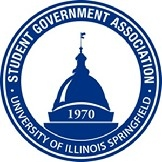 Student Government Association Resolution #004 Boost Facebook Posts AllocationResolution Sponsor: President PaolettiCo-Sponsor: External Vice President LoeraWhereas, the UIS SGA Facebook page does not gather enough social media attention and,Whereas, the Facebook posts should be more visible and,Whereas, students should be more informed as to what SGA is doing on campus and,Whereas, multiple Facebook posts do not get enough engagements from students at UIS and,Whereas, the SGA can boost Facebook posts visibility therefore,Therefore, Be It Resolved, that the SGA allocate funds to boost Facebook posts to reach more than 700 people per day and,Be It Further Resolved, that the SGA allocate a total of $66 for 2 UIS SGA Facebook posts to be boosted______________________                                                          ______________________Signature of Secretary							Signature of President